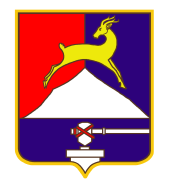 СОБРАНИЕ ДЕПУТАТОВУСТЬ-КАТАВСКОГО ГОРОДСКОГО ОКРУГАЧЕЛЯБИНСКОЙ ОБЛАСТИДевятнадцатое заседаниеРЕШЕНИЕ от 24.12.2018    № 197                                                                     г. Усть-Катав               О внесении изменений в решение Собрания депутатов Усть-Катавского городского округа от 24.11.2015 г. №160«О введении налога на имущество физических лиц»В соответствии с  Федеральным законом от 06.10.2003г. №131-ФЗ «Об общих принципах организации местного самоуправления в РФ», главой 32 Налогового кодекса Российской Федерации, Федеральным  законом от 03.08.2018  № 334-ФЗ «О внесении изменений в статью 52 части первой и часть вторую Налогового кодекса Российской Федерации», Уставом Усть-Катавского городского округа, Собрание депутатов                                               РЕШАЕТ:1.  Внести следующие изменения в решение Собрания депутатов Усть-Катавского городского округа от 24.11.2015 г. № 160 «О введении налога на имущество физических лиц» (далее - Решение):1.1.В подпункте 1 пункта 2 Решения слова «Жилые дома» заменить словами «Жилые дома, части жилых домов»;1.2. В подпункте 1 пункта 2 Решения слова «Жилые помещения (квартира, комната)» заменить словами «Квартиры, части квартир, комнаты».2.Опубликовать настоящее решение в газете «Усть-Катавская неделя», обнародовать на информационном стенде администрации Усть-Катавского городского округа и разместить на официальном сайте администрации Усть-Катавского www.ukgo.su.3.Контроль за исполнением данного решения возложить на председателя комиссии по финансово-бюджетной и экономической политике Федосову С.Н.4. Настоящее Решение вступает в силу с 01.01.2019 г. и распространяется на правоотношения, связанные с исчислением налога на имущество физических лиц с 01.01.2017года.  Председатель Собрания депутатов                                                     А.И.ДружининУсть-Катавского городского округа Глава Усть-Катавского городского округа                                        С.Д. Семков	